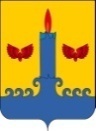 ДУМА СВЕЧИНСКОГО МУНИЦИПАЛЬНОГО ОКРУГА КИРОВСКОЙ ОБЛАСТИПЕРВОГО СОЗЫВАРЕШЕНИЕ30.09.2022											№ 29/276пгт СвечаО внесении изменений в Положение о муниципальном контроле в сфере благоустройства в Свечинском муниципальном округеВ соответствии с Федеральным законом от 06.10.2003 № 131-ФЗ «Об общих принципах организации местного самоуправления в Российской Федерации», в целях реализации Федерального закона от 31.07.2020 № 248-ФЗ «О государственном контроле (надзоре) и муниципальном контроле в Российской Федерации» Дума Свечинского муниципального округа  РЕШИЛА:Внести в Положение о муниципальном контроле в сфере благоустройства в Свечинском муниципальном округе (далее – Положение), утвержденное решением Думы Свечинского муниципального округа от 29.09.2021 № 18/187 следующие изменения:Пункт 5.1. раздела 5 Положения «Досудебное обжалование» изложить в новой редакции:«5.1. Досудебный порядок подачи жалоб при осуществлении муниципального контроля не применяется.».1.2. Пункты 5.2.-5.21. раздела 5 Положения «Досудебное обжалование» исключить.2. Опубликовать решение в Информационном бюллетене органов местного самоуправления Свечинского муниципального округа Кировской области.3. Настоящее решение вступает в силу после его официального опубликования.Глава Свечинского муниципального округа	                           Г.С. ГоголеваПредседатель Думы Свечинского муниципального округа			       С.А. Шабанов
